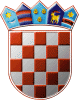 	REPUBLIKA HRVATSKA	DRŽAVNO IZBORNO POVJERENSTVO	REPUBLIKE HRVATSKEKLASA:	003-08/19-01/01URBROJ:	507-02/05-19-60/1Zagreb, 	1. kolovoza 2019.IZVADAK IZ ZAPISNIKA174. sjednice Državnog izbornog povjerenstva Republike Hrvatskeodržane 1. kolovoza 2019. u 8,30 sati u sjedištu Državnog izbornog povjerenstva Republike Hrvatske, Visoka 15, Zagreb.D N E V N I   R E Dusvajanje zapisnika sa 173. sjednice PovjerenstvaDonošenje Izvješća o provedenom nadzoru financiranja izborne promidžbe na izborima članova u Europski parlament iz Republike HrvatskeDonošenje Odluke o izricanju administrativne sankcije političkoj stranci „Socijaldemokratska partija Hrvatske“Donošenje Odluke o pravu na naknadu, visini i isplati naknade troškova izborne promidžbe na izborima članova u Europski parlament iz Republike HrvatskeDonošenje Odluke o isplati sredstava Ministarstvu vanjskih i europskih poslova za troškove provedbe izbora članova u Europski parlament iz Republike HrvatskeRaznoDnevni red je prihvaćen te je na sjednici usvojeno:Ad.1. Izvješće o provedenom nadzoru financiranja izborne promidžbe na izborima članova u Europski parlament iz Republike HrvatskeAd.2. Odluka o izricanju administrativne sankcije političkoj stranci „Socijaldemokratska partija Hrvatske“Ad.3. Odluka o pravu na naknadu, visini i isplati naknade troškova izborne promidžbe na izborima članova u Europski parlament iz Republike HrvatskeAd.4. Odluka o isplati sredstava Ministarstvu vanjskih i europskih poslova za troškove provedbe izbora članova u Europski parlament iz Republike HrvatskeAd.5. Razno                     Tajnica                            		                           Predsjednik   Albina Rosandić, v.r.                    			  	  Đuro Sessa, v.r.